ΑΙΤΗΣΗ ΣΥΜΜΕΤΟΧΗΣ ΠΑΚΕΤΟΥ ΕΡΓΑΣΙΑΣ (Π.Ε.) 3Προσωπικά ΣτοιχείαΕπώνυμο: ………………………………………….……… Όνομα: ………………………….…………………………Όνομα και επώνυμο πατέρα : ……………………………………………………………………………………..…...Όνομα και επώνυμο μητέρας : ...…………………………………………………………………………………...…..Ημερομηνία Γέννησης (ηη/μμ/εεεε) : …..………………………… Α.Δ.Τ.: ………………………………………….Α.Μ.Κ.Α.: ………………………………………………….  Α.Φ.Μ.: ……………………………………………………..Στοιχεία Διαμονής Οδός: ………………………….………………. Αριθμός: ...…….. ΤΚ: ..…………. Πόλη: ..…………………………Περιφερειακή Ενότητα: …………………………………… Περιφέρεια: …………………………………………….Στοιχεία Επικοινωνίας Κινητό Τηλ.: ….…………………………………….…… Σταθερό Τηλ.: ..……………………………………………..Email: ….………………………………………Απαραίτητες διευκρινήσειςΠαρακαλούμε σημειώστε αν είσαστε γονέας, κηδεμόνας, αδελφός/η, δικαστικός συμπαραστάτης, άλλο μέλος της οικογένειας: ………………………………………………………………………………………………………………………………...Κατά τη διάρκεια της συμμετοχής μου στην εκπαιδευτική διαδικασία, επιθυμώ το μέλος της οικογένειάς μου με αναπηρία να συμμετάσχει στην ομάδα δημιουργικής απασχόλησης (σημειώνεται ότι: η δυνατότητα αυτή παρέχετε σε γονείς, κηδεμόνες, δικαστικούς συμπαραστάτες ατόμων με αναπηρία και κάθε άλλη περίπτωση θα εξεταστεί εξατομικευμένα) 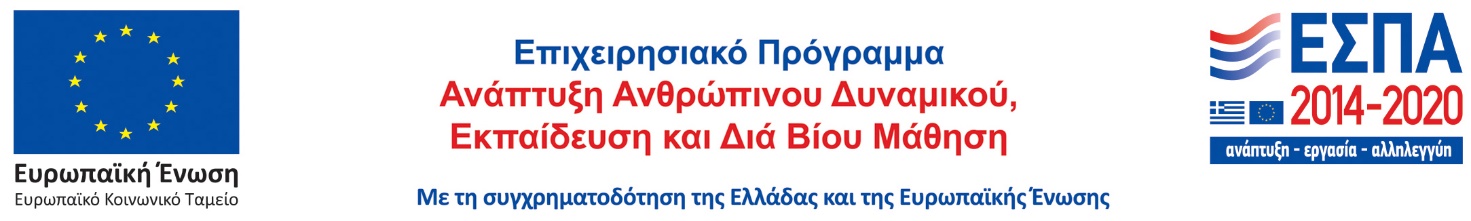 Κατά τη διάρκεια της εκπαίδευσης ο/η ίδιος/α χρήζω:Συνοδού (ναι/όχι): ……………………………………………………………………………………………………………………….Διερμηνέα ΕΝΓ (ναι/όχι): ..……………………………………………………………………………………………………..………………Προϊόντων διατροφής λόγω ειδικών διατροφικών αναγκών ή αλλεργιών: (διευκρινήσεις)………………………………………………………………………………………………………………………………………………………….…………………………………………………………………Κατά τη διάρκεια της εκπαίδευσης το μέλος της οικογένειάς μου με αναπηρία χρήζει:Συνοδού1 (ναι/όχι): ……………………………………………………………………………………………………………………….Διερμηνέα ΕΝΓ2 (ναι/όχι): ..……………………………………………………………………………………………………..………………Προϊόντων διατροφής λόγω ειδικών διατροφικών αναγκών ή αλλεργιών: (διευκρινήσεις)………………………………………………………………………………………………………………………………………………………….…………………………………………………………………Με την παρούσα αίτηση εκφράζω την επιθυμία να παρακολουθήσω το εκπαιδευτικό τμήμα του Πακέτου Εργασίας (Π.Ε.) 3 «Ενδυνάμωση οικογενειών παιδιών, εφήβων ενηλίκων με αναπηρία και εκπαίδευση των μελών για να λειτουργήσουν ως συνήγοροι» των Υποέργων 1-5 με τίτλο «Εκπαιδευτικά Προγράμματα Δια Βίου Μάθησης για τα άτομα με αναπηρία, χρόνιες παθήσεις και τις οικογένειές τους» (Υποέργο 1 για την κατηγορία Περιφερειών 7-ΛΑΠ, Υποέργο 2 για την κατηγορία Περιφερειών 7-ΜΕΤ, Υποέργο 3 για την κατηγορία Περιφερειών 7-ΠΑΠ, Υποέργο 4 για την κατηγορία Περιφερειών 8-ΜΕΤ, Υποέργο 5 για την κατηγορία Περιφερειών 9-ΠΑΠ), της Πράξης «Προγράμματα Δια Βίου  Εκπαίδευσης για την αναπηρία και υποστηρικτικές δράσεις», με ΚΩΔ. ΟΠΣ (MIS) 5133270, συνολικής διάρκειας 30 ωρών, που υλοποιεί το Ινστιτούτο της Εθνικής Συνομοσπονδίας Ατόμων Με Αναπηρία & Χρόνιες Παθήσεις με Α/Α  (βλ. Α/Α στον πίνακα της πρόσκλησης σελ. 4-6)…………………………………….……………..….. ως Εκπαιδευόμενος/η.Το έργο συγχρηματοδοτείται από την Ελλάδα και την Ευρωπαϊκή Ένωση (Ευρωπαϊκό Κοινωνικό Ταμείο) μέσω του Επιχειρησιακού Προγράμματος «Ανάπτυξη Ανθρώπινου Δυναμικού, Εκπαίδευση και Διά Βίου Μάθηση».                                                                                           Όλα τα στοιχεία της αίτησης των υποψηφίων αποτελούν προσωπικά δεδομένα και ως τέτοια συλλέγονται και επεξεργάζονται αποκλειστικά και μόνο για τους σκοπούς της παρούσας πρόσκλησης. To ΙΝ-ΕΣΑμεΑ αναλαμβάνει την υποχρέωση να μην αποκαλύπτει, κοινοποιεί, διαθέτει πληροφορίες, εμπιστευτικού χαρακτήρα ή να επιτρέπει ή να καθιστά δυνατή την πρόσβαση οποιοδήποτε τρίτου άμεσα ή έμμεσα την κοινοποίηση ή δημοσιοποίηση εμπιστευτικών πληροφοριών σε οποιονδήποτε τρίτο. Η υποχρέωση αυτή ισχύει με την επιφύλαξη της εφαρμογής διάταξης νόμου που επιτάσσει την αποκάλυψη των εν λόγω πληροφοριών. Σε κάθε περίπτωση το ΙΝ-ΕΣΑμεΑ υποχρεούται και εφαρμόζει πλήρως τους όρους και τις διατάξεις του Ευρωπαϊκού Κανονισμού για την προστασία των φυσικών προσώπων έναντι της επεξεργασίας των δεδομένων προσωπικού χαρακτήρα (ΕΕ/2016/679) και την Ελληνική Νομοθεσία.ΝΑΙΟΧΙΔηλώνω υπεύθυνα ότι τα ανωτέρω στοιχεία που υπέβαλλα είναι αληθή και ακριβή.Δηλώνω υπεύθυνα ότι τα ανωτέρω στοιχεία που υπέβαλλα είναι αληθή και ακριβή.ΗΜΕΡΟΜΗΝΙΑ:ΥΠΟΓΡΑΦΗ:…….…/………./……….………………………………………